Lubuski Związek Szachowy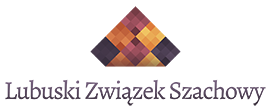 Ul. Chrobrego 28, 66-400 Gorzów Wlkp.Tel. 534452313, e-mail. biurolzszach@gmail.comSantander Bank Polska SA., 34 1090 1900 0000 0001 2105 1799REGULAMIN KADRY WOJEWÓDZKIEJ MŁODZIKÓWLUBUSKIEGO ZWIĄZKU SZACHOWEGO§ 1Ministerialny System Sportu Młodzieżowego w ramach Kadry Wojewódzkiej Młodzików Lubuskiego Związku Szachowego (LZSzach), zwaną dalej KWM, obejmuje szkolenie sportowe młodzieży uzdolnionej i współzawodnictwo sportowe dzieci i młodzieży. Bezpośredni nadzór nad KWM sprawuje Lubuska Federacja Sportu, która ustala wszelkie limity ilościowe i stawki dopłat w oparciu o postanowienia właściwego ministerstwa odpowiedzialnego za działalność sportową i Urzędu Marszałkowskiego Województwa Lubuskiego. Głównym celem jest wyselekcjonowanie najzdolniejszych zawodników do dalszego szkolenia, podniesienie umiejętności teoretycznych i praktycznych, a także wyrobienie naturalnego nawyku do aktywnego spędzania czasu wolnego. Osobą kierującą KWM z ramienia Lubuskiego Związku Szachowego jest trener koordynator. § 2Do Kadry Wojewódzkiej Młodzików mogą zostać powołani wyłącznie zawodnicy, którzy spełniają następujące warunki: są członkami klubów zrzeszonych i zarejestrowanych w Lubuskim Związku Szachowym oraz Polskim Związku Szachowym (PZSzach);zamieszkują terytorium woj. lubuskiego;rodzic/opiekun prawny zgłosi chęć przynależności zawodnika lub zawodniczki w wyznaczonym terminie do KWM;posiada: odpowiedni wiek 8-10 lat, numer PESEL, licencję PZSzach, aktualne orzeczenie lekarskie o zdolności do uprawiania szachów, podpisane oświadczenie RODO (zał. nr 1). Kadra Wojewódzka Młodzików LZSzach składa się z zawodników podstawowych oraz zawodników rezerwowych. Kolejność kwalifikacji do kadry ustala się na podstawie wyników uzyskanych w roku poprzedzającym powołanie: medaliści MMM - I-III miejsce;medaliści Mistrzostw Polski: MPM do lat 10 - szachy klasyczne I-VIII miejsce;MPM do lat 8 - szachy klasyczne I-III miejsce;MPM do lat 10 - szachy szybkie I-III miejsce;MPM do lat 8 - szachy szybkie I-III miejsce;MPM do lat 10 - szachy błyskawiczne I-III miejsce; MPM do lat 8 - szachy błyskawiczne I-III miejsce;MPM do lat 7 - I miejsce;uczestnicy MMM, którzy uzyskali miejsca punktowane w Systemie Sportu Młodzieżowego;uczestnicy Eliminacji Międzywojewódzkich do lat 9 (którzy zajęli miejsca I-VI), uczestnicy Półfinałów MPM do lat 9 (którzy zajęli miejsca I- X);medaliści Mistrzostw Województwa Lubuskiego:MWJ do lat 10 – szachy klasyczne I-III miejsce;MWJ do lat 8 – szachy klasyczne I-III miejsce;MWJ do lat 10 – szachy szybkie I-III miejsce;MWJ do lat 8 – szachy szybkie I-III miejsce;uczestnicy finałów Indywidualnych MPM do lat 10;uczestnicy zawodów: MMM;Półfinałów Mistrzostw Polski do lat 9;Eliminacji Międzywojewódzkie do lat 9; Mistrzostw Województwa Lubuskiego do lat 10;Mistrzostw Województwa Lubuskiego do lat 8;Mistrzostw Polski do lat 8;wskazani przez koordynatora na podstawie wysokich wyników w innych zawodach. § 3Członek KWM ma prawo do: reprezentowania barw LZSzach;uczestnictwa w zgrupowaniach szkoleniowych, startowych lub szkoleniowo - startowych; konsultacjach szkoleniowych/ startowych.Członek KWM jest zobowiązany do: nienagannego zachowania i stosowania się do regulaminów/ komunikatów zgrupowań, konsultacji, obozów i turniejów;dostarczania wszystkich dokumentów wymaganych przez trenera koordynatora pod rygorem usunięcia z KWM;dopłaty do kosztów szkolenia w terminie i wysokości ustalonej przez trenera – koordynatora;uczestnictwa w następujących imprezach szachowych: Mistrzostwach Woj. Lubuskiego Juniorów w szachach klasycznych i szybkich, Międzywojewódzkich Mistrzostwach Młodzików oraz Mistrzostwach Polski w swojej grupie wiekowej. W przypadku, gdy kadrowicz nie wywiązuje się ze swych obowiązków, trener koordynator ma prawo skreślić zawodnika z listy kadrowiczów i w jego miejsce powołać do kadry nowego zawodnika z listy rezerwowej. Nieusprawiedliwienie nieobecności na danej akcji i wskazanych imprezach daje możliwość skreślenia z KWM. § 4Regulamin może ulec zmianie w przypadku zmian odpowiednich przepisów, wytycznych lub zaleceń właściwego Ministerstwa odpowiedzialnego za działalność sportową, Lubuskiej Federacji Sportu lub Polskiego Związku Szachowego. Trener Koordynator 						Prezes LZSzach.	-	 Paweł Partyka 							Robert Rogala		Zatwierdzono uchwałą zarządu LZSzach z dnia 4 lutego 2023 roku.